           Federazione Italiana Giuoco Calcio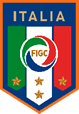 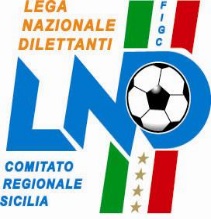       Lega Nazionale DilettantiCOMITATO REGIONALE SICILIAVia Orazio Siino s.n.c., 90010 FICARAZZI - PACENTRALINO: 091.680.84.02 FAX: 091.680.84.98Indirizzo Internet: www.lnd.it   e-mail:crlnd.sicilia01@figc.it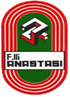 Stagione Sportiva 2017/2018  Comunicato Ufficiale n° 20 del 3 agosto  20173.  COMUNICAZIONI DEL COMITATO REGIONALESegreteriaSOCIETA’ INATTIVEIl Comitato Regionale,  considerato che la sottoelencata Società ha rinunciato a partecipare al Campionato di Promozione e a qualasiasi attività federale, per la stagione sportiva 2017/2018Matr. 96123 			A.P.D. SAN BIAGIO		       di Terme Vigliatorevisto l’art. 16 commi 1) e 2) la propone alla Presidenza Federale per la radiazione dai ruoli.Ai sensi dell’art. 110 p.1) delle N.O.I.F.i calciatori tesserati per la suddetta sono svincolati d’autorità dalla  data dal presente Comunicato UfficialeI calciatori in pendenza di squalifica dovranno scomputarla con la prima squadra della Società cui andranno a tesserarsi.°°°°°°°Il Comitato Regionale,  considerato che la sottoelencata Società ha rinunciato a partecipare al Campionato di Calcio a Cinque Serie C1 e a qualasiasi attività federale, per la stagione sportiva 2017/2018Matr. 938752			A.S.D. CITTA’ DI SCICLI	       di Scicli visto l’art. 16 commi 1) e 2) la propone alla Presidenza Federale per la radiazione dai ruoli.Ai sensi dell’art. 110 p.1) delle N.O.I.F.i calciatori tesserati per la suddetta sono svincolati d’autorità dalla  data dal presente Comunicato UfficialeI calciatori in pendenza di squalifica dovranno scomputarla con la prima squadra della Società cui andranno a tesserarsi.°°°°°°°Il Comitato Regionale,  considerato che la sottoelencata Società ha rinunciato a partecipare a qualasiasi attività federale, per la stagione sportiva 2017/2018Matr. 740764			A.S.D.C. ENNESE		       di Enna visto l’art. 16 commi 1) e 2) la propone alla Presidenza Federale per la radiazione dai ruoli.Ai sensi dell’art. 110 p.1) delle N.O.I.F.i calciatori tesserati per la suddetta sono svincolati d’autorità dalla  data dal presente Comunicato UfficialeI calciatori in pendenza di squalifica dovranno scomputarla con la prima squadra della Società cui andranno a tesserarsi.Il Comitato Regionale,  considerato che le sottoelencate Società hanno rinunciato a partecipare a al Campionato di Calcio a Cinque Serie C2 ed a qualasiasi attività federale, per la stagione sportiva 2017/2018Matr. 942125			A.S.D. UNITED CAPACI (ex Capaci Calcio a 5) di Capaci Matr. 945447			A.S.D. FUTSAL VILLAFRANCA	di Villafranca Tirrena visto l’art. 16 commi 1) e 2) le propone alla Presidenza Federale per la radiazione dai ruoli.Ai sensi dell’art. 110 p.1) delle N.O.I.F.i calciatori tesserati per le suddette sono svincolati d’autorità dalla  data dal presente Comunicato UfficialeI calciatori in pendenza di squalifica dovranno scomputarla con la prima squadra della Società cui andranno a tesserarsi.SQUALIFICHE RESIDUEAllegato al presente C.U. si pubblicano le squalifiche residue che vanno oltre il 30 giugno 2017.PUBBLICATO ED AFFISSO ALL’ALBO DEL COMITATO REGIONALE SICILIA IL  3 agosto  2017            IL SEGRETARIO						   IL PRESIDENTE               Maria GATTO				Santino LO PRESTI